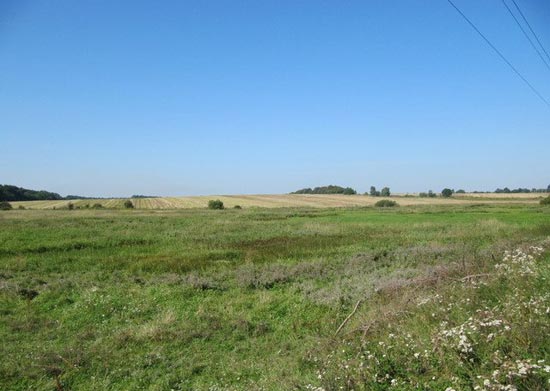 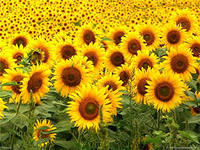 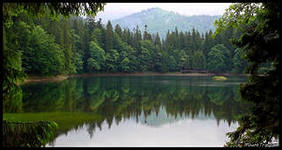 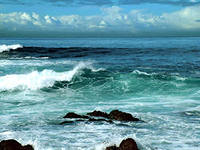 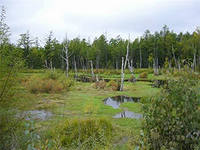 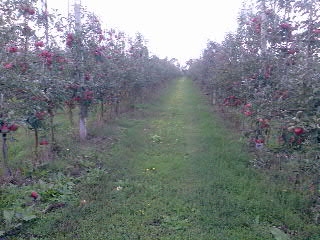 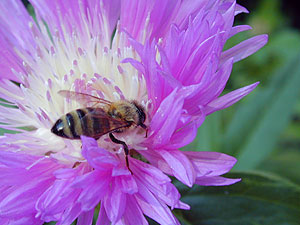 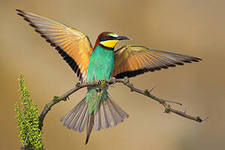 ВИРОБНИКРУЙНІВНИКСПОЖИВАЧ